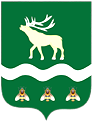 Российская Федерация Приморский крайДУМА ЯКОВЛЕВСКОГО МУНИЦИПАЛЬНОГО ОКРУГАПРИМОРСКОГО КРАЯРЕШЕНИЕ25 июня 2024 года                        с. Яковлевка                               № 352 - НПАО Положении о пенсионном обеспечении муниципальных служащих Яковлевского муниципального округаВ соответствии с Федеральным законом от 06.10.2003 № 131-ФЗ «Об общих принципах организации местного самоуправления в Российской Федерации», Законом Приморского края от 05.12.2022 № 247-КЗ «О Яковлевском муниципальном округе Приморского края», Уставом Яковлевского муниципального округа, в связи с созданием Яковлевского муниципального округа и необходимостью формирования нормативной правовой базы Яковлевского муниципального округа Дума Яковлевского муниципального округа РЕШИЛА:1.  Утвердить Положение о пенсионном обеспечении муниципальных служащих Яковлевского муниципального округа (прилагается).2. Признать утратившими силу:1) решение Думы Яковлевского муниципального района от 28.03.2017 № 544-НПА «О Положении о пенсионном обеспечении муниципальных служащих Яковлевского муниципального округа»;2) решение Думы Яковлевского муниципального района от 26.12.2017 N 671-НПА «О внесении изменения в Положение о пенсионном обеспечении муниципальных служащих Яковлевского муниципального района»;3) решение Думы Яковлевского муниципального района от 22.02.2022 N 528-НПА «О внесении изменений в Положение о пенсионном обеспечении муниципальных служащих Яковлевского муниципального района»;4) решение Думы Яковлевского муниципального района от 28.06.2022 N 570-НПА «О внесении изменений в Положение о пенсионном обеспечении муниципальных служащих Яковлевского муниципального района».3. Настоящее решение вступает в силу после его официального опубликования.4. Опубликовать настоящее решение в газете «Сельский труженик» и разместить на официальном сайте Яковлевского муниципального округа в информационно-телекоммуникационной сети «Интернет».Председатель Думы Яковлевского муниципального округа                                                              Е.А. ЖивотягинГлава Яковлевского муниципального округа                                                               А.А. КоренчукПриложениек решениюДумы Яковлевскогомуниципального округаот 25 июня 2024 № 352 - НПАПоложениео пенсионном обеспечении муниципальных служащих Яковлевского муниципального округа1. Общие положения1.1. Настоящее Положение о пенсионном обеспечении муниципальных служащих Яковлевского муниципального округа (далее - муниципальный служащий, Положение) определяет порядок и условия назначения и выплаты пенсий за выслугу лет лицам, замещавшим должности муниципальной службы в органах местного самоуправления Яковлевского муниципального округа (далее - должность муниципальной службы, орган местного самоуправления) и разработано в соответствии с Федеральным законом от 06.10.2003 № 131-ФЗ «Об общих принципах организации местного самоуправления в Российской Федерации», Федеральным законом от 02.03.2007 № 25-ФЗ «О муниципальной службе в Российской Федерации», Федеральным законом от 15.12.2001 № 166-ФЗ «О государственном пенсионном обеспечении в Российской Федерации», Федеральным законом от 28.12.2013 № 400-ФЗ «О страховых пенсиях», Законом Приморского края от 04.06.2007 № 82-КЗ «О муниципальной службе в Приморском крае», Законом Приморского края от 04.06.2007 № 83-КЗ "О реестре должностей муниципальной службы в Приморском крае", Уставом Яковлевского муниципального округа.1.2. Информация о выплате пенсии за выслугу лет муниципальным служащим Яковлевского муниципального округа размещается в Единой государственной информационной системе социального обеспечения. Размещение и получение указанной информации в Единой государственной информационной системе социального обеспечения осуществляется в соответствии с Федеральным законом от 17.07.1999 № 178-ФЗ «О государственной социальной помощи".2. Условия назначения и выплаты пенсииза выслугу лет муниципальным служащим2.1. Муниципальный служащий при наличии стажа муниципальной службы, минимальная продолжительность которого для назначения пенсии за выслугу лет в соответствующем году определяется согласно приложению  2 к Федеральному закону от 15.12.2001 № 166-ФЗ «О государственном пенсионном обеспечении в Российской Федерации», и при замещении должности муниципальной службы не менее 12 полных месяцев имеет право на пенсию за выслугу лет при увольнении с муниципальной службы по следующим основаниям:1) соглашение сторон трудового договора;2) истечение срока действия срочного трудового договора;3) расторжение трудового договора по инициативе муниципального служащего;4) отказ муниципального служащего от предложенной для замещения иной должности муниципальной службы в связи с изменением существенных условий трудового договора;5) отказ муниципального служащего от перевода на иную должность муниципальной службы по состоянию здоровья в соответствии с медицинским заключением либо отсутствие такой должности в том же   органе местного самоуправления;6) отказ муниципального служащего от перевода в другую местность вместе с органом местного самоуправления;7) расторжение трудового договора по инициативе представителя нанимателя в случае несоответствия муниципального служащего замещаемой должности:а) по состоянию здоровья в соответствии с  заключением медицинской организации;б) вследствие недостаточной квалификации, подтвержденной результатами аттестации;  8) сокращение должностей муниципальной службы в органе местного самоуправления;9) упразднение органа местного самоуправления;10) восстановление на работе муниципального служащего, ранее замещавшего эту должность муниципальной службы, по решению суда;11) избрание или назначение на государственную должность Российской Федерации, на государственную должность субъекта Российской Федерации, либо на муниципальную должность, а также в случае назначения на должность государственной службы; 12) наступление чрезвычайных обстоятельств, препятствующих продолжению трудовых отношений (военные действия, катастрофа, стихийное бедствие, крупная авария, эпидемия и другие чрезвычайные обстоятельства), если данное обстоятельство признано чрезвычайным решением Правительства Российской Федерации, органа государственной власти Приморского края;13) признание муниципального служащего полностью неспособным к трудовой деятельности в соответствии с медицинским заключением, выданным в порядке, установленном федеральными законами и иными нормативными правовыми актами Российской Федерации;14) признание муниципального служащего недееспособным или ограниченно дееспособным решением суда, вступившим в законную силу;15) достижение муниципальным служащим предельного возраста, установленного для замещения должностей муниципальной службы.2.2. Муниципальные служащие при увольнении с муниципальной службы по основаниям, предусмотренным подпунктами 1 и 2 пункта 2.1 настоящего Положения (за исключением случаев истечения срока действия срочного трудового договора в связи с истечением установленного срока полномочий муниципального служащего, замещавшего должность муниципальной службы, учреждаемой для непосредственного обеспечения полномочий лица, замещающего муниципальную должность), подпунктами 3, 4, подпунктом «б» подпункта 7, подпунктом 15 пункта 2.1 настоящего Положения, имеют право на пенсию за выслугу лет, если на момент освобождения от должности они имели право на страховую пенсию по старости (инвалидности) в соответствии с Федеральным законом от 28.12.2013 № 400-ФЗ «О страховых пенсиях» (далее - Закон «О страховых пенсиях») и непосредственно перед увольнением замещали должности муниципальной службы не менее 12 полных месяцев.2.3. Муниципальные служащие при увольнении с муниципальной службы по основаниям, предусмотренным подпунктом 2 пункта 2.1 (в случае истечения срока действия срочного трудового договора в связи с истечением установленного срока полномочий муниципального служащего, замещавшего должность муниципальной службы, учреждаемой для непосредственного обеспечения полномочий лица, замещающего муниципальную должность), подпунктами 5 и 6, подпунктом «а» подпункта 7, подпунктами 8 - 14 пункта 2.1 настоящего Положения, имеют право на пенсию за выслугу лет, если непосредственно перед увольнением они замещали должности муниципальной службы не менее одного полного месяца, при этом суммарная продолжительность замещения таких должностей составляет не менее 12 полных месяцев.2.4. Муниципальные служащие при наличии стажа муниципальной службы не менее 25 лет и увольнении с муниципальной службы по основаниям, предусмотренным подпунктами 3 и 9 пункта 2.1 настоящего Положения, до приобретения права на страховую пенсию по старости (инвалидности) имеют право на пенсию за выслугу лет, если непосредственно перед увольнением они замещали должности муниципальной службы не менее семи лет.2.5. Для муниципальных служащих, указанных в пунктах 2.1 - 2.3 настоящего Положения, пенсия за выслугу лет устанавливается к страховой пенсии по старости (инвалидности), назначенной в соответствии с Законом «О страховых пенсиях», либо досрочно назначенной в соответствии с Федеральным законом от 12.12.2023 № 565-ФЗ «О занятости населения в Российской Федерации» (далее - Закон «О занятости населения в Российской Федерации») и выплачивается одновременно с ней.Для муниципальных служащих, указанных в пункте 2.4 настоящего Положения, пенсия за выслугу лет устанавливается и выплачивается до приобретения права на страховую пенсию по старости (инвалидности) в соответствии с Законом «О страховых пенсиях» либо на досрочно назначенную пенсию в соответствии с Законом  «О занятости населения в Российской Федерации».2.6. Пенсия за выслугу лет не устанавливается лицам, замещавшим должности муниципальной службы, которым в соответствии с федеральным законодательством Российской Федерации или законодательством субъектов Российской Федерации назначена пенсия за выслугу лет или установлено ежемесячное пожизненное содержание, дополнительное ежемесячное материальное обеспечение за счет средств федерального бюджета, бюджета иного субъекта Российской Федерации или местного бюджета.2.7. За лицами, проходившими муниципальную службу, приобретшими право на пенсию за выслугу лет в связи с прохождением указанной службы, и уволенными со службы до 1 января 2017 года, лицами, продолжающими замещать на 1 января 2017 года должности муниципальной службы и имеющими на 1 января 2017 года стаж муниципальной службы для назначения пенсии за выслугу лет не менее 20 лет, лицами, продолжающими замещать на 1 января 2017 года должности муниципальной службы, имеющими на этот день не менее 15 лет указанного стажа и приобретшими до 1 января 2017 года право на страховую пенсию по старости (инвалидности) в соответствии с Законом «О страховых пенсиях», сохраняется право на пенсию за выслугу лет без учета требований к стажу, установленному приложением 2 к Федеральному закону от 15.12.2001 № 166-ФЗ «О государственном пенсионном обеспечении в Российской Федерации».3. Размер пенсии за выслугу лет3.1. Муниципальному служащему назначается пенсия за выслугу лет при наличии стажа муниципальной службы, не менее стажа, продолжительность которого  для назначения пенсии за выслугу лет в соответствующем году определяется согласно приложению 2 к Федеральному закону от 15.12.2001 № 166-ФЗ «О государственном пенсионном обеспечении в Российской Федерации», в размере 45 процентов среднемесячного денежного содержания муниципального служащего за вычетом фиксированной выплаты к страховой пенсии и повышений фиксированной выплаты к страховой пенсии, установленных в соответствии с Законом «О страховых пенсиях». 	За каждый полный год стажа муниципальной службы сверх указанного стажа пенсия за выслугу лет увеличивается на 3 процента среднемесячного денежного содержания. При этом общая сумма пенсии за выслугу лет, фиксированной выплаты к страховой пенсии и повышений фиксированной выплаты к страховой пенсии не может превышать 75 процентов среднемесячного денежного содержания муниципального служащего, определенного в соответствии с разделом 4 настоящего Положения.3.2. При определении размера пенсии за выслугу лет в порядке, установленном пунктом 3.1 настоящего Положения, не вычитаются суммы повышений фиксированной выплаты к страховой пенсии, приходящиеся на нетрудоспособных членов семьи, в связи с достижением возраста 80 лет или наличием инвалидности I группы, а также суммы, повышений фиксированной выплаты при назначении страховой пенсии по старости (в том числе досрочно) позднее возникновения права на нее, при восстановлении выплаты или назначении ее вновь после отказа от получения назначенной страховой пенсии по старости (в том числе досрочно). 3.3. При определении размера пенсии за выслугу лет муниципальным служащим, указанным в пункте 2.4 настоящего Положения, не вычитаются суммы фиксированной выплаты к страховой пенсии и повышений фиксированной выплаты к страховой пенсии, установленные в соответствии с  Законом «О страховых пенсиях» и указанные в пункте 3.3 настоящего Положения.3.4. Размер пенсии за выслугу лет не может быть менее 5000,00 рублей независимо от даты ее установления.4. Среднемесячное денежное содержание,из которого исчисляется размер пенсии за выслугу лет4.1. Размер пенсии за выслугу лет исчисляется по выбору лица, обратившегося за назначением пенсии за выслугу лет, из его среднемесячного денежного содержания за последние 12 полных месяцев муниципальной службы, предшествующих дню ее прекращения либо дню достижения им возраста, дающего право на страховую пенсию по старости в соответствии с Законом «О страховых пенсиях» (дававшего право на трудовую пенсию в соответствии с Федеральным законом «О трудовых пенсиях в Российской Федерации»).4.2. Размер среднемесячного денежного содержания, исходя из которого гражданину исчисляется пенсия за выслугу лет, не может превышать 2,8 оклада денежного содержания по замещавшейся должности муниципальной службы, на который начисляются районный коэффициент и процентная надбавка к заработной плате за работу в местностях с особыми климатическими условиями, установленные законодательством Российской Федерации, либо 2,8 оклада денежного содержания, сохраненного по прежней замещавшейся должности муниципальной службы, на который начисляются районный коэффициент и процентная надбавка к заработной плате за работу в местностях с особыми климатическими условиями, установленные законодательством Российской Федерации.4.3. Среднемесячное денежное содержание, из которого исчисляется размер пенсии за выслугу лет, определяется путем деления суммы полученного за 12 месяцев (расчетный период) денежного содержания муниципального служащего на 12.4.4. При увольнении с муниципальной службы в случаях замещения должностей муниципальной службы менее 12 полных месяцев непосредственно перед увольнением в связи с ликвидацией органа местного самоуправления, сокращением штатной численности размер среднемесячного денежного содержания исчисляется за фактически проработанные полные месяцы на муниципальной службе.4.5. Из расчетного периода исключается время, когда муниципальный служащий не работал в связи с отпуском, временной нетрудоспособностью или в соответствии с законодательством Российской Федерации освобождался от исполнения должностных обязанностей с сохранением среднего заработка. В этом случае суммы полученного пособия по временной нетрудоспособности и выплаченного сохраненного среднего заработка не включаются в денежное содержание, исходя из которого исчисляется размер пенсии за выслугу лет. При этом среднемесячное денежное содержание определяется путем деления суммы полученного в расчетном периоде денежного содержания на фактически проработанные в этом периоде дни и умножается на 21 (среднемесячное число рабочих дней в году).4.6. По заявлению муниципального служащего из числа полных месяцев, за которые определяется среднемесячное денежное содержание, могут исключаться месяцы, когда он находился в отпуске без сохранения денежного содержания. При этом исключенные месяцы заменяются другими, непосредственно предшествующими расчетному периоду.4.7. При нахождении муниципального служащего в расчетном периоде на различных должностях муниципальной службы исчисление размера среднемесячного денежного содержания производится из должностного оклада по последней занимаемой должности.4.8. В стаж муниципальной службы для назначения пенсии за выслугу лет муниципальным служащим включаются периоды муниципальной службы и иные периоды замещения должностей, включаемые (засчитываемые) в стаж муниципальной службы для установления муниципальным служащим ежемесячной надбавки к должностному окладу за выслугу лет на муниципальной службе, определения продолжительности ежегодного дополнительного оплачиваемого отпуска за выслугу лет и иные периоды в соответствии с нормативными правовыми актами Приморского края и муниципальными правовыми актами Яковлевского муниципального округа.4.9. В стаж муниципальной службы могут включаться  периоды службы (работы) в отдельных должностях на предприятиях, в учреждениях и организациях, опыт и знание работы в которых были необходимы муниципальным служащим для исполнения обязанности по замещаемой должности муниципальной службы, которые в совокупности не должны превышать пять лет.4.10. Включение в стаж муниципальной службы периодов службы (работы) в должностях, предусмотренных пунктом 4.9 настоящего Положения, осуществляется по заявлению муниципального служащего при его обращении за назначением пенсии за выслугу лет.5. Порядок назначения пенсии за выслугу лет5.1. Муниципальный служащий подает письменное заявление о назначении (перерасчете) пенсии за выслугу лет (далее - заявление) в организационный отдел Администрации Яковлевского муниципального округа (далее – организационный отдел), по форме согласно приложению № 1 к настоящему Положению.В случае реорганизации или ликвидации органа местного самоуправления, в котором муниципальный служащий замещал должность муниципальной службы, заявление подается в кадровую службу органа местного самоуправления, которому переданы функции реорганизованного или ликвидированного органа местного самоуправления. 5.2. Пенсия за выслугу лет назначается на основании:1) заявления;2) копии документа, удостоверяющего личность (подлинник документа предъявляется лично при подаче заявления);3) согласия на обработку персональных данных согласно приложению № 2 к настоящему Положению.4) сведений органа, осуществляющего пенсионное обеспечение, о дате назначения и размере назначенной (в том числе досрочно) страховой пенсии по старости (инвалидности) в соответствии с Законом «О страховых пенсиях» либо досрочно назначенной в соответствии с Законом «О занятости населения в Российской Федерации» с указанием фиксированной выплаты к страховой пенсии по старости (инвалидности), повышений фиксированной выплаты к страховой пенсии по старости (инвалидности), указанных в пункте 3.3 настоящего Положения, на дату назначения пенсии за выслугу лет, а также о периоде назначения страховой пенсии по инвалидности либо досрочно назначенной пенсии по Закону «О занятости населения в Российской Федерации» (для муниципальных служащих, указанных в пункте 2.5 настоящего Положения);5) копии документа, подтверждающего регистрацию в системе индивидуального (персонифицированного) учета;6) копии трудовой книжки и (или) сведений о трудовой деятельности, трудовом стаже и других документов, подтверждающих периоды работы (службы), включаемые в стаж муниципальной службы;7) сведений о лицевом счете получателя, открытом в кредитной организации, на который будет перечисляться пенсия за выслугу лет, с указанием платежных реквизитов кредитной организации;8)  копии приказа об освобождении от должности муниципальной службы;9) справки о среднемесячном денежном содержании с учетом положений, предусмотренных в пункте 4.1 настоящего Положения, по форме согласно приложению № 3 к настоящему Положению (далее - справка о размере среднемесячного денежного содержания);10) справки о периодах муниципальной службы и иных периодах замещения должностей, включаемых (засчитываемых) в стаж муниципальной службы для назначения пенсии за выслугу лет, по форме согласно приложению № 4 к настоящему Положению;Документы, указанные в подпунктах 1, 2, 3, 6 (за исключением сведений о трудовой деятельности и (или) трудовом стаже за периоды после 1 января 2020 года), 7 настоящего пункта, представляются муниципальным служащим самостоятельно.Документ, указанный в 4, 5, 6 настоящего пункта (за исключением копии трудовой книжки и (или) сведений о трудовой деятельности, трудовом стаже за периоды до 1 января 2020 года и других документов, подтверждающих периоды работы (службы), включаемые в стаж муниципальной службы), муниципальный служащий вправе предоставить по собственной инициативе. Копии документов представляются с предъявлением оригиналов и заверяются сотрудником организационного отдела, принимающим документы.5.3. Организационный отдел:осуществляет регистрацию заявления;заверяет копии документа, удостоверяющего личность заявителя, трудовой книжки, других документов, подтверждающих периоды работы (службы), включаемые в стаж муниципальной службы, а также копию документа, подтверждающего регистрацию в системе индивидуального (персонифицированного) учета, если данный документ представлен муниципальным служащим по собственной инициативе, в день подачи заявления;проверяет заявление и согласие на обработку персональных данных на соответствие установленным формам и соответствие изложенных в них сведений представленным документам в течение трех рабочих дней с даты регистрации заявления;	в случае выявления несоответствия заявления и (или) согласия на обработку персональных данных установленным формам и (или) несоответствия изложенных в заявлении и (или) согласии на обработку персональных данных сведений представленным документам в течение трех рабочих дней со дня регистрации заявления направляет муниципальному служащему посредством почтового отправления мотивированное уведомление с изложением причины возврата документов и приложением поданных им документов. Муниципальный служащий в течение пяти рабочих дней со дня получения возвращенных организационным отделом документов устраняет выявленные организационным отделом несоответствия заявления и (или) согласия на обработку персональных данных установленным формам и (или) несоответствия изложенных в заявлении и (или) согласии на обработку персональных данных сведений представленным документам и повторно представляет в организационный отдел документы с учетом устраненных нарушений;в случае соответствия заявления установленной форме и соответствия изложенных в заявлении сведений представленным документам - в течение десяти рабочих дней со дня регистрации заявления в организационном отделе (в случае выявления несоответствия заявления установленной форме и (или) несоответствия изложенных в заявлении сведений представленным документам - в течение десяти рабочих дней со дня поступления документов, представленных муниципальным служащим после устраненных нарушений):обеспечивает оформление справки о размере среднемесячного денежного содержания;обеспечивает оформление справки о периодах муниципальной службы и иных периодах замещения должностей, включаемых (засчитываемых) в стаж муниципальной службы для назначения пенсии за выслугу лет, по форме согласно приложению № 4 к настоящему Положению;обеспечивает оформление сведений о трудовой деятельности и (или) трудовом стаже за периоды после 1 января 2020 года, в случае если данные сведения не представлены муниципальным служащим по собственной инициативе;в 10-дневный срок со дня регистрации направляет заявление муниципального служащего со всеми необходимыми документами в комиссию по назначению пенсии за выслугу лет муниципальным служащим Яковлевского муниципального округа (далее - Комиссия), действующую в соответствии с Положением (приложение № 7 к Положению).5.4. Состав Комиссии утверждается постановлением Администрации Яковлевского муниципального округа.5.5. Комиссия принимает решение об установлении (приостановлении, возобновлении, прекращении, перерасчете) пенсии за выслугу лет муниципальному служащему и ее размере. О принятом решении комиссия в 10-дневный срок письменно сообщает заявителю. В случае отказа в установлении пенсии за выслугу лет излагает его причину.5.6. Пенсия за выслугу лет назначается с 1 числа месяца, в котором муниципальный служащий обратился за ней, но не ранее дня возникновения права на пенсию за выслугу лет, а также не ранее дня, следующего за днем освобождения от должности муниципальной службы. При этом обращение за назначением пенсии за выслугу лет может осуществляться в любое время после возникновения права на пенсию за выслугу лет без ограничения каким-либо сроком.Днем обращения за назначением пенсии за выслугу лет считается день регистрации организационным отделом документов, указанных в пункте 5.2 настоящего Положения.Регистрация документов, указанных в пункте 5.2 настоящего Положения, осуществляется организационным отделом в срок не позднее одного рабочего дня со дня их подачи муниципальным служащим.Пенсия за выслугу лет (за исключением пенсии за выслугу лет, назначенной к страховой пенсии по инвалидности, а также пенсии, досрочно назначенной в соответствии с Законом «О занятости населения в Российской Федерации» назначается бессрочно.Пенсия за выслугу лет, назначенная к страховой пенсии по инвалидности, а также к пенсии, досрочно назначенной в соответствии с Законом «О занятости населения в Российской Федерации», назначается на срок, на который установлены эти пенсии.5.7. Муниципальным служащим, указанным в пункте  2.4 настоящего Положения, выплата пенсии за выслугу лет производится в соответствии с пунктом 5.6 настоящего Положения.Обращение за выплатой пенсии за выслугу лет может осуществляться в любое время после назначения страховой пенсии по старости (инвалидности) в соответствии с Федеральным законом «О страховых пенсиях»  либо пенсии, досрочно назначенной в соответствии с Законом «О занятости населения в Российской Федерации».5.8. Решения о назначении (приостановлении, возобновлении, прекращении) пенсии за выслугу лет вместе с заявлением муниципального служащего о назначении ему пенсии за выслугу лет и прилагаемыми к нему документами брошюруются в пенсионное дело и хранятся в организационном отделе.6. Порядок выплаты пенсии за выслугу лет6.1. Пенсия за выслугу лет выплачивается ежемесячно. Выплата производится по заявлению муниципального служащего и перечисляется на его лицевой счет, открытый в кредитной организации.6.2. Выплата пенсий за выслугу лет лицам, замещавшим должности муниципальной службы, осуществляется за счет средств бюджета Яковлевского муниципального округа.6.3. В случае выезда на постоянное место жительства за пределы Яковлевского округа муниципальные служащие, получающие пенсию за выслугу лет, в тридцатидневный срок со дня наступления указанного обстоятельства обязаны письменно сообщить об изменении места жительства в организационный отдел для продолжения выплаты.Для подтверждения права на получение пенсии за выслугу лет в отношении граждан, указанных в абзаце первом настоящего пункта, являющихся получателями страховой пенсии по старости (инвалидности), назначенной (в том числе досрочно) в соответствии с Законом «О страховых пенсиях», либо досрочно назначенной пенсии в соответствии с Законом «О занятости населения в Российской Федерации», организационный отдел ежеквартально со дня сообщения муниципальным служащим о выезде на постоянное место жительства за пределы Яковлевского округа запрашивает в органе, осуществляющем пенсионное обеспечение, посредством межведомственного запроса, в том числе в электронной форме с использованием единой системы межведомственного электронного взаимодействия (далее - СМЭВ)  и подключаемых к ней региональных СМЭВ, сведения о факте получения указанными лицами страховой пенсии по старости (инвалидности), назначенной (в том числе досрочно) в соответствии с Законом «О страховых пенсиях», либо досрочно назначенной пенсии в соответствии с Законом «О занятости населения в Российской Федерации».Для подтверждения права на получение пенсии за выслугу лет в отношении граждан, указанных в абзаце первом настоящего пункта, которым пенсия за выслугу лет назначена согласно пункту 2.4 настоящего Положения, ежеквартально со дня сообщения муниципальным служащим в организационный отдел о выезде на постоянное место жительства за пределы Яковлевского округа, организационный отдел запрашивает в Главном управлении по вопросам миграции Министерства внутренних дел Российской Федерации посредством межведомственного запроса, в том числе в электронной форме с использованием единой СМЭВ и подключаемых к ней региональных СМЭВ, информацию о месте регистрации данных граждан.6.4. Излишне выплаченные суммы пенсии за выслугу лет вследствие неисполнения муниципальным служащим положений пунктов 7.1, 7.5 настоящего Положения возмещаются им добровольно либо взыскиваются в судебном порядке в соответствии с действующим законодательством.6.5. Сумма начисленной пенсии за выслугу лет и не полученной своевременно выплачивается получателю за прошлое время, но не более чем за три года до дня обращения за недополученной суммой пенсии.Сумма пенсии за выслугу лет, не полученная по вине органа, назначающего и (или) выплачивающего пенсию за выслугу лет, выплачивается получателю за прошлое время без ограничения каким-либо сроком.Сумма пенсии за выслугу лет, причитающаяся получателю пенсии и не полученная им в связи со смертью, выплачивается его наследникам в соответствии с действующим законодательством.7. Порядок приостановления, возобновления,прекращения выплаты пенсии за выслугу лет7.1. Выплата пенсии за выслугу лет приостанавливается в период прохождения государственной службы Российской Федерации, при замещении государственной должности Российской Федерации, государственной должности субъекта Российской Федерации, муниципальной должности, замещаемой на постоянной основе, должности муниципальной службы, а также в период работы в межгосударственных (межправительственных) органах, созданных с участием Российской Федерации, на должностях, по которым в соответствии с международными договорами Российской Федерации осуществляются назначение и выплата пенсий за выслугу лет в порядке и на условиях, которые установлены для федеральных государственных (гражданских) служащих.Выплата пенсии за выслугу лет приостанавливается со дня, следующего за днем окончания срока, на который установлены страховая пенсия по инвалидности или пенсия, досрочно назначенная по Закону «О занятости населения в Российской Федерации».7.2. Выплата пенсии за выслугу лет прекращается в случаях:1) назначения пенсии за выслугу лет, ежемесячного пожизненного содержания, дополнительного ежемесячного материального обеспечения за счет средств федерального бюджета, бюджета субъекта Российской Федерации или иного местного бюджета – со дня назначения одной из таких выплат;2) назначения ежемесячной доплаты к страховой пенсии в связи с освобождением от государственной должности Российской Федерации, государственной должности субъекта Российской Федерации, муниципальной должности – со дня назначения ежемесячной доплаты;3) смерти получателя или признания его в установленном порядке умершим либо безвестно отсутствующим – с 1-го числа месяца, следующего за месяцем, в котором наступила смерть либо вступило в силу решение суда об объявлении его умершим  или о признании безвестно отсутствующим;4) прекращения выплаты страховой пенсии по инвалидности. 7.3. Организационный отдел проводит проверку наличия оснований для прекращения выплаты пенсии за выслугу лет в отношении муниципальных служащих, получавших выплаты, указанные в подпунктах 1 и 2 пункта 7.2 настоящего Положения, до назначения пенсии за выслугу лет, путем направления два раза в год запросов о неполучении вышеуказанных выплат в органы, предоставлявшие выплаты ранее.7.4. В течение пяти рабочих дней со дня наступления обстоятельств, предусмотренных абзацем первым пункта 7.1, подпунктами 1, 2 и 4 пункта 7.2 настоящего Положения, муниципальный служащий подает в организационный отдел заявление о приостановлении (прекращении) выплаты пенсии за выслугу лет, оформленное согласно приложению № 6 к настоящему Положению, и документы, подтверждающие наступление обстоятельств, предусмотренных абзацем первым пункта 7.1, подпунктами 1, 2 и 4 пункта 7.2 настоящего Положения.Решение о приостановлении (прекращении) выплаты пенсии за выслугу лет муниципальному служащему принимается Комиссией в течение пяти рабочих дней со дня подачи заявления о приостановлении (прекращении) выплаты пенсии за выслугу лет. На основании решения Комиссии принимается соответствующее распоряжение Администрации Яковлевского муниципального округа.7.5. При освобождении от должностей, указанных в абзаце первом пункта 7.1 настоящего Положения, выплата пенсии за выслугу лет возобновляется по выбору муниципального служащего на прежних условиях на основании заявления, оформленного согласно приложению № 6 к настоящему Положению, либо назначается вновь в порядке, установленном   настоящим Положением, на основании заявления о назначении (перерасчете) размера пенсии за выслугу лет, оформленного согласно приложению № 1 к настоящему Положению.Решение о возобновлении выплаты пенсии за выслугу лет принимается Комиссией на основании письменного заявления муниципального служащего и документов, подтверждающих прекращение обстоятельств, указанных в абзаце первом пункта 7.1 настоящего Положения, в течение пяти рабочих дней со дня их получения. Выплата пенсии за выслугу лет муниципальному служащему, обратившемуся с заявлением о ее возобновлении, возобновляется со дня, следующего за днем увольнения с муниципальной службы или освобождения от должностей, указанных в абзаце первом пункта 7.1 настоящего Положения.7.6. Выплата пенсии за выслугу лет, приостановленная в соответствии с абзацем вторым пункта 7.1 настоящего Положения, возобновляется на основании заявления о возобновлении выплаты пенсии за выслугу лет и решения Комиссии.7.7. Организационный отдел запрашивает сведения в органе, осуществляющем пенсионное обеспечение, о дате назначения и размере назначенной (в том числе досрочно) страховой пенсии по старости (инвалидности) в соответствии с Законом «О страховых пенсиях», с указанием фиксированной выплаты к страховой пенсии по старости (инвалидности), повышений фиксированной выплаты к страховой пенсии по старости (инвалидности), указанных в пункте 3.3 настоящего Положения, а также о периоде назначения страховой пенсии по инвалидности в органе, осуществляющем пенсионное обеспечение, посредством межведомственного запроса, в том числе в электронной форме с использованием единой СМЭВ и подключаемых к ней региональных СМЭВ, в ЕЦЦП, а также получает вышеуказанные сведения в рамках информационного обмена между Администрацией Яковлевского муниципального округа и Отделением Фонда пенсионного и социального страхования Российской Федерации по Приморскому краю.В случае перевода с одного вида пенсии на другой вид производится перерасчет размера пенсии за выслугу лет с сохранением права на пенсию за выслугу лет в порядке, предусмотренном разделом 3 настоящего Положения.Решение о возобновлении пенсии за выслугу лет принимается на основании решения Комиссии в форме распоряжения Администрации Яковлевского муниципального округа  в течение пяти рабочих дней со дня получения заявления о возобновлении выплаты. Выплата пенсии за выслугу лет возобновляется со дня назначения страховой пенсии по инвалидности либо страховой пенсии по старости (в том числе досрочно), но не более чем за год, предшествующий дню обращения за возобновлением.8. Порядок перерасчета и индексацииразмера пенсии за выслугу лет8.1. Перерасчет размера пенсии за выслугу лет муниципальному служащему производится в соответствии разделами 3, 4 настоящего Положения в случае последующего после назначения пенсии за выслугу лет:1) увеличения продолжительности стажа муниципальной службы, с учетом которого определяется размер пенсии за выслугу лет;2)  замещения должностей муниципальной службы не менее 12 полных месяцев с более высоким окладом денежного содержания;3) освобождения от замещения государственной должности Российской Федерации, государственной должности субъекта Российской Федерации, муниципальной должности в случае их замещения не менее девяти полных месяцев.8.2. Перерасчет размера пенсии за выслугу лет в случаях, предусмотренных подпунктами 1 и 2 пункта 8.1. настоящего Положения, производится на основании заявления о назначении (перерасчете) пенсии за выслугу лет согласно приложению № 1 к настоящему Положению (далее - заявление о перерасчете) и документов, предусмотренных подпунктами 2, 3, 6-10 пункта 5.2 настоящего Положения, с 1 числа месяца, в котором муниципальный служащий обратился за перерасчетом пенсии, но не ранее дня, следующего за днем освобождения от должности муниципальной службы.8.3. Перерасчет размера пенсии за выслугу лет в случае, предусмотренном подпунктами 1 и 2 пункта 8.1 настоящего Положения, производится на основании заявления о перерасчете и документов, предусмотренных  подпунктами 2, 3, 6-8 и 10 пункта 5.2 настоящего Положения, а также справки о размере оклада месячного денежного содержания муниципального служащего по должности муниципальной службы, по которой была назначена пенсия за выслугу лет до приостановления ее выплаты, установленного на дату освобождения от должности, в связи с замещением которой выплата пенсии за выслугу лет была приостановлена (далее - справка).8.4. В случае, установленном подпунктом 3 пункта 8.1 настоящего Положения, перерасчет размера пенсии за выслугу лет производится исходя из размера среднемесячного денежного содержания, равного 2,8 оклада денежного содержания по должности муниципальной службы, по которой была назначена пенсия за выслугу лет до приостановления ее выплаты, установленного на дату освобождения от должности, в связи с замещением которой выплата пенсии за выслугу лет была приостановлена, на который начисляются районный коэффициент и процентная надбавка.Перерасчет размера пенсии производится с 1 числа месяца, в котором муниципальный служащий обратился за перерасчетом пенсии, но не ранее дня, следующего за днем освобождения лица от замещения должностей, указанных в подпункте 3 пункта 8.1 настоящего Положения.8.5. Днем обращения за перерасчетом пенсии за выслугу лет, предусмотренным настоящим пунктом, считается день регистрации письменного заявления о перерасчете в организационном отделе, указанной в абзацах первом и втором пункта 5.1 настоящего Положения.Регистрация заявления о перерасчете осуществляется организационным отделом в срок не позднее одного рабочего дня со дня его подачи муниципальным служащим.8.6. При назначении муниципальному служащему страховой пенсии по старости (инвалидности) в соответствии с Законом «О страховых пенсиях» либо досрочно назначенной в соответствии с Законом  «О занятости населения в Российской Федерации» пенсия за выслугу лет, назначенная согласно пункту 2.4 настоящего Положения, подлежит перерасчету с учетом назначенной ему страховой пенсии по старости (инвалидности) либо досрочно назначенной в соответствии с Законом «О занятости населения в Российской Федерации» в соответствии с пунктом 3 настоящего Положения.Перерасчет пенсии за выслугу лет в порядке, предусмотренном абзацем первым настоящего пункта, производится со дня назначения муниципальному служащему страховой пенсии по старости (инвалидности) либо досрочно назначенной в соответствии с Законом «О страховых пенсиях».8.7. Муниципальный служащий, указанный в пункте 2.4 настоящего Положения, в месячный срок со дня назначения ему страховой пенсии по старости (инвалидности) в соответствии с Законом «О страховых пенсиях» либо досрочно назначенной в соответствии с Законом «О занятости населения в Российской Федерации», обязан представить в организационный отдел   заявление о перерасчете в связи с установлением страховой пенсии по старости (инвалидности), назначенной в соответствии с Законом «О страховых пенсиях» либо Законом «О занятости населения в Российской Федерации», с указанием даты перерасчета по форме согласно приложению № 1 к настоящему Положению.8.8. Справку из органа, осуществляющего пенсионное обеспечение, о размере назначенной (в том числе досрочно) страховой пенсии по старости (инвалидности) в соответствии с Законом «О страховых пенсиях» либо досрочно назначенной в соответствии с Законом «О занятости населения в Российской Федерации» с указанием фиксированной выплаты к страховой пенсии по старости (инвалидности), повышений фиксированной выплаты к страховой пенсии по старости (инвалидности), перечисленных в пункте 3.3 настоящего Положения, и дате ее назначения организационный отдел запрашивает в органе, осуществляющем пенсионное обеспечение, посредством межведомственного запроса, в том числе в электронной форме с использованием единой СМЭВ и подключаемых к ней региональных СМЭВ, а также в ЕЦЦП сведения о факте получения гражданином страховой пенсии по старости (инвалидности), назначенной (в том числе досрочно) в соответствии с  Законом «О страховых пенсиях», либо досрочно назначенной пенсии в соответствии с Законом «О занятости населения в Российской Федерации».8.9. Перерасчет размера пенсии за выслугу лет осуществляется на основании распоряжения Администрации Яковлевского муниципального округа, принятого в соответствии с решением Комиссии.8.10. Пенсия за выслугу лет индексируется при увеличении (индексации) размеров окладов денежного содержания по должностям муниципальной службы в соответствии с решением Думы Яковлевского муниципального округа о бюджете Яковлевского муниципального округа на соответствующий год и плановый период с учетом уровня инфляции (потребительских цен) на индекс увеличения оклада денежного содержания.8.11. Индексация пенсии за выслугу лет производится в сроки, установленные для индексации размера оклада денежного содержания по должностям муниципальной службы.8.12. Размер пенсии за выслугу лет с учетом индексации размеров окладов денежного содержания оформляется распоряжением Администрации Яковлевского муниципального округа.Приложение № 1к Положениюо пенсионном обеспечениимуниципальных служащихЯковлевскогомуниципального округаФормаПредседателю комиссии по назначению пенсии за выслугу лет муниципальным служащим Яковлевского муниципального округа__________________________________(Ф.И.О.)от ________________________________     (фамилия, имя, отчество заявителя)_________________________________________________                                                           Адрес ___________________________ ___________________________________Телефон ___________________________ЗАЯВЛЕНИЕо назначении (перерасчете) пенсии за выслугу лет    В  соответствии  с  Положением  О пенсионном обеспечении муниципальных служащих   Яковлевского   муниципального  округа   прошу   назначить  мне,_____________________________________________,замещавшему должность ___________________________________________,                                             (наименование должности муниципальной службы)пенсию  за  выслугу  лет  к  страховой  пенсии по старости (инвалидности) всоответствии  с  Федеральным  законом  от  28 декабря 2013 года № 400-ФЗ «О страховых  пенсиях»  либо  досрочно  назначенной  в  соответствии с Федеральным законом от 12.12.2023 № 565-ФЗ «О занятости населения в Российской Федерации».Информирую, что пенсия в соответствии с Федеральным законом от  28 декабря 2013 года № 400-ФЗ «О страховых  пенсиях»  или Федеральным законом от 12.12.2023 № 565-ФЗ «О занятости населения в Российской Федерации» назначена мне с _____________________ (дата), не назначена (нужное подчеркнуть).Пенсию за выслугу лет прошу перечислять на расчетный счет № ____________________, открытый в кредитной организации ______________________________________________________________.Согласие на обработку персональных данных прилагаю.Настоящим подтверждаю, что на день подачи заявления:не получаю пенсию за выслугу лет, ежемесячное пожизненное содержание, дополнительное ежемесячное материальное обеспечение за счет средств федерального бюджета, бюджета иного субъекта Российской Федерации или местного бюджета; ежемесячную доплату к страховой пенсии в связи с освобождением от государственной должности Российской Федерации, государственной должности субъекта Российской Федерации, муниципальной должности (если ранее данные выплаты осуществлялись - указать сведения о их получении ___________________________________________________________________________________________________).Обязуюсь при наступлении вышеуказанных обстоятельств, а также при замещении должности государственной гражданской службы Российской Федерации, государственной должности Российской Федерации, государственной должности субъекта Российской Федерации, муниципальной должности, замещаемой на постоянной основе, должности муниципальной службы, а также в период работы в межгосударственных (межправительственных) органах, созданных с участием Российской Федерации, на должностях, по которым в соответствии с международными договорами Российской Федерации осуществляются назначение и выплата пенсий за выслугу лет в порядке и на условиях, которые установлены для федеральных государственных (гражданских) служащих, сообщить в организационный отдел Администрации Яковлевского муниципального округа в течение пяти рабочих дней со дня их наступления.При назначении пенсии за выслугу лет в соответствии с условиями, указанными в пункте 2.4 Положения «О пенсионном обеспечении муниципальных служащих   Яковлевского   муниципального  округа обязуюсь представить в месячный срок заявление о перерасчете пенсии за выслугу лет в связи с назначением страховой пенсии по старости (инвалидности) либо досрочно назначенной в соответствии с Федеральным законом от 12.12.2023 № 565-ФЗ «О занятости населения в Российской Федерации».Обязуюсь в тридцатидневный срок со дня выезда на постоянное место жительства за пределы Яковлевского муниципального округа письменно сообщить об изменении места жительства в организационный отдел Администрации Яковлевского муниципального округа.   К заявлению прилагаю:    1) ___________________________________________    2) ___________________________________________    3) ___________________________________________    4) ___________________________________________    5) ___________________________________________    6) ___________________________________________"___" __________________ 20__ г. __________________________                                        					               (подпись)Приложение № 2к Положениюо пенсионном обеспечениимуниципальных служащихЯковлевскогомуниципального округаПриложение № 3к Положениюо пенсионном обеспечениимуниципальных служащихЯковлевскогомуниципального округаФормаСПРАВКАо среднемесячном денежном содержании__________________________________________________________________(фамилия, имя, отчество)замещавшего(шей) должность _______________________________________                                                        (наименование должности муниципальной службы)за период с _________________________по _____________________________Количество фактически проработанных дней в этом периоде __________ (из расчетного периода исключается время, когда муниципальный служащий не работал в связи с отпуском, временной нетрудоспособностью или в соответствии с законодательством Российской Федерации освобождался от исполнения должностных обязанностей с сохранением среднего заработка.)Должностной оклад по замещаемой должности муниципальной службы___________________среднемесячное денежное содержание составило:    В   составе   денежного   содержания   не   учитываются  иные  выплаты,произведенные за счет экономии по фонду оплаты труда.    Денежное  содержание  в столбце "В месяц" указывается в полном месячном объеме на дату увольнения.    Справка составляется за 12 месяцев, предшествующих дате увольнения.Руководитель(наименование органаместного самоуправления)                   _______________ (___________)                                                                    (подпись)                                     (Ф.И.О.)Главный бухгалтер                             _______________ (___________)                                                                                                       (подпись)                                 (Ф.И.О.)М.П.Приложение № 4к Положениюо пенсионном обеспечениимуниципальных служащихЯковлевскогомуниципального округаФормаСПРАВКАо периодах  муниципальной службы и иных периодах замещения должностей, включаемых (засчитываемых) в стаж муниципальной службы для назначения пенсии за выслугу лет__________________________________________________________________(фамилия, имя, отчество)замещавшего(ей) должность __________________________________________________________________(наименование должности муниципальной службы)__________________________________________________________________(группа должностей)категории _____________ в ______________________________________                         					   (наименование органа местного самоуправления)Руководитель ____________________________ ________ ________________(наименование органа                                      (подпись)                            (Ф.И.О.)местного самоуправления)Начальник (специалист) кадровой службы _________ ________________                                                                            подпись)                (Ф.И.О.)М.П.Приложение № 5к Положениюо пенсионном обеспечениимуниципальных служащихЯковлевскогомуниципального округаФорма                                                   Председателю комиссии по назначению пенсии за выслугу лет муниципальным служащим Яковлевского муниципального округа__________________________________(Ф.И.О.)от ________________________________     (фамилия, имя, отчество заявителя)_________________________________________________                                                           Адрес ___________________________ ___________________________________Телефон ___________________________ЗАЯВЛЕНИЕ    В  соответствии  с  Положением  О пенсионном обеспечении муниципальных служащих    Яковлевского   муниципального   округа   прошу   приостановить  (прекратить)  мне  выплату пенсии за выслугу лет на основании__________________________________________________________________ __________________________________________________________________ (указать причину приостановки (прекращения)  К заявлению прилагаю:__________________________________________________________________ (копия решения органа о поступлении на муниципальную службу,  назначении пенсии за выслугу лет или ежемесячного   пожизненного содержания, или дополнительного ежемесячного материального обеспечения, или установления дополнительного пожизненного ежемесячного материального обеспечения, либо установления ежемесячной доплаты к пенсии   или назначения пенсии за выслугу лет в соответствии с законодательством субъектов Российской Федерации)"__" ____________ ____ г. _____________________ (подпись заявителя)Приложение № 6к Положениюо пенсионном обеспечениимуниципальных служащихЯковлевскогомуниципального округаФорма                                                   Председателю комиссии по назначению пенсии за выслугу лет муниципальным служащим Яковлевского муниципального округа__________________________________(Ф.И.О.)от ________________________________     (фамилия, имя, отчество заявителя)_________________________________________________                                                           Адрес ___________________________ ___________________________________Телефон ___________________________ЗАЯВЛЕНИЕ	Прошу с _______________ возобновить выплату установленной мне пенсии за выслугу лет к страховой пенсии в  соответствии  с  Положением  О пенсионном обеспечении муниципальных служащих    Яковлевского   муниципального   округа, в связи с увольнением с муниципальной службы по истечении срока действия срочного трудового договора и выходом на пенсию и перечислять на расчетный счет ___________________________, открытый в кредитной организации _________________________________В случае наступления обстоятельств, влекущих прекращение выплаты пенсии за выслугу лет, изменения расчетного счета обязуюсь в течение месяца сообщить об этом в организационный отдел Администрации Яковлевского муниципального округа."__" ____________ ____ г. _____________________ (подпись заявителя)Приложение № 7к Положениюо пенсионном обеспечениимуниципальных служащихЯковлевскогомуниципального округаПоложениео комиссии по назначению пенсии за выслугу лет муниципальным служащим Яковлевского муниципального округа1. Комиссия по назначению пенсии за выслугу лет муниципальным служащим Яковлевского муниципального округа (далее - Комиссия) создана в целях предварительного рассмотрения заявлений лиц, замещавших должности муниципальной службы в органах местного самоуправления Яковлевского муниципального округа (далее - должности муниципальной службы, муниципальные служащие) о назначении им (приостановлении, возобновлении, прекращении, перерасчете) пенсии за выслугу лет и подготовки предложений Администрации Яковлевского муниципального округа о назначении (приостановлении, возобновлении, прекращении, перерасчете) о размере указанной пенсии, и лиц, замещавших муниципальные должности на постоянной основе, (далее - лицо, замещавшее муниципальную должность) о назначении им (приостановлении, возобновлении, прекращении, перерасчете) ежемесячной доплаты к страховой пенсии (далее - доплата к пенсии) и о размере указанной доплаты к пенсии.2. Комиссия в своей деятельности руководствуется действующим федеральным и краевым законодательством, Положением о ежемесячной доплате к страховой пенсии лицам, замещавшим муниципальные должности на постоянной основе в органах местного самоуправления Яковлевского муниципального округа, а также настоящим Положением.3. Основной целью деятельности Комиссии является обеспечение права муниципальных служащих на пенсию за выслугу лет и лиц, замещавших муниципальные должности, на доплату к пенсии.4. Основными задачами и функциями Комиссии являются:4.1 предварительное рассмотрение заявлений лиц, замещавших должности муниципальной службы, о назначении (приостановлении, возобновлении, прекращении, перерасчете) пенсии за выслугу лет;4.2 предварительное рассмотрение заявлений лиц, замещавших муниципальные должности, о назначении (приостановлении, возобновлении, прекращении перерасчете) доплаты к пенсии;4.3 рассмотрение индивидуальных споров по вопросам применения муниципальных нормативных правовых актов о назначении и выплате пенсии за выслугу лет, доплаты к пенсии;4.4  принятие решений с предложениями Администрации Яковлевского муниципального округа о назначении (приостановлении, возобновлении, прекращении, перерасчете) или отказе в назначении пенсии за выслугу лет, доплаты к пенсии, а также об определении права на пенсию за выслугу лет, доплату к пенсии лицам, замещавшим должности муниципальной службы (муниципальные должности);4.5 определение размера пенсии за выслугу лет согласно Положению о пенсионном обеспечении муниципальных служащих Яковлевского муниципального округа;4.6 определение размера доплаты к пенсии согласно Положению о ежемесячной доплате к страховой пенсии лиц, замещавших муниципальные должности на постоянной основе в органах местного самоуправления Яковлевского муниципального округа;4.7 принятие решений о проведении индексации пенсий за выслугу лет, доплат к пенсиям;4.8 обеспечение согласованных действий органов местного самоуправления Яковлевского муниципального округа при решении вопросов, связанных с назначением, выплатой, приостановлением, возобновлением, прекращением, перерасчетом пенсий за выслугу лет лицам, замещавшим должности муниципальной службы, и доплаты к пенсии лицам, замещавшим муниципальные должности;  4.9 направление решения вместе с заявлением муниципального служащего о назначении (приостановлении, возобновлении, прекращении, перерасчете) пенсии за выслугу лет и прилагаемыми к нему документами в Администрацию Яковлевского муниципального округа для принятия  соответствующего распоряжения;4.10 направление решения вместе с заявлением лица, замещавшего муниципальную должность, о назначении (приостановлении, возобновлении, прекращении, перерасчете) доплаты к пенсии и прилагаемыми к нему документами в Администрацию Яковлевского муниципального округа для принятия  соответствующего распоряжения;4.11 подготовка предложений в Администрацию Яковлевского муниципального округа о внесении изменений в нормативные правовые акты Яковлевского муниципального округа по вопросам назначения и выплаты пенсий за выслугу лет лицам, замещавшим должности муниципальной службы, доплаты к пенсии лицам, замещавшим муниципальные должности.5. Для реализации возложенных основных задач и функций Комиссия имеет право:- запрашивать и получать в установленном порядке необходимую информацию от государственных органов, органов местного самоуправления, организаций по вопросам, входящим в компетенцию Комиссии;- привлекать в установленном порядке специалистов органов местного самоуправления для участия в подготовке заседаний Комиссии;- подготавливать предложения в Администрацию Яковлевского муниципального округа о внесении изменений в нормативные правовые акты Яковлевского муниципального округа по вопросам назначения и выплаты пенсий за выслугу лет лицам, замещавшим должности муниципальной службы, доплаты к пенсии лицам, замещавшим муниципальные должности.6. Состав комиссии утверждается постановлением Администрации Яковлевского муниципального округа. Комиссия формируется в составе 5 человек.Комиссия состоит из председателя комиссии, его заместителя, секретаря и членов комиссии.7. Заседания Комиссии проводятся по мере необходимости.Заседание Комиссии является правомочным, если на нем присутствуют более половины членов Комиссии.Каждый член Комиссии имеет один голос. В случае отсутствия члена Комиссии на заседании он вправе по рассматриваемому вопросу изложить свое мнение в письменном виде.В случае необходимости Комиссия может принимать решение путем согласования документов в рабочем порядке.8. Решение Комиссии принимается простым большинством голосов от общего числа присутствующих на заседании членов Комиссии и оформляется протоколом. В случае равенства голосов голос председателя Комиссии является решающим. Протокол заседания Комиссии подписывается председателем и секретарем Комиссии.9. Председатель Комиссии:- руководит ее деятельностью и несет ответственность за выполнение возложенных на Комиссию задач;- обеспечивает проведение консультаций с органами местного самоуправления Яковлевского муниципального округа, органами государственной власти Приморского края, территориальными органами федеральных органов исполнительной власти по вопросам, связанным с функциями Комиссии;- проводит консультации с членами Комиссии в период между заседаниями Комиссии по вопросам, требующим принятия оперативного решения;- распределяет обязанности между членами Комиссии, проводит заседания Комиссии и председательствует на них;- принимает решения, обеспечивающие деятельность Комиссии.В случае временного отсутствия председателя Комиссии его обязанности исполняет заместитель председателя Комиссии.10. Секретарь Комиссии обеспечивает:- подготовку материалов для рассмотрения на заседаниях Комиссии;- извещает членов Комиссии о предстоящем заседании и представляет материалы для изучения;- оформляет протоколы заседаний Комиссии.11. Решение Комиссии оформляется протоколом заседания Комиссии, на основании которого готовится проект распоряжения Администрации Яковлевского муниципального округа о назначении (приостановлении, возобновлении, прекращении, перерасчете) пенсии за выслугу лет, доплаты к пенсии.12. Решение Комиссии носит обязательный характер и является основанием для начисления, приостановления, возобновления, прекращения выплаты, перерасчета пенсии за выслугу лет муниципальным служащим и ежемесячной доплаты к пенсии лицам, замещавшим муниципальные должности.СОГЛАСИЕна обработку персональных данныхСОГЛАСИЕна обработку персональных данныхСОГЛАСИЕна обработку персональных данныхЯ, _____________________________________________________________,(фамилия, имя, отчество)документ, удостоверяющий личность ___________ серия ______ № _________                           (вид документа)выдан _____________________________________________________________(кем и когда)___________________________________________________________________адрес: _____________________________________________________________действуя по собственной воле и в своих интересах, в целях назначения и выплаты пенсии за выслугу лет муниципальным служащим Яковлевского муниципального округа даю согласие Администрации Яковлевского муниципального округа, расположенной по адресу: Приморский край, Яковлевский район, с. Яковлевка, пер. Почтовый, 7, на обработку следующих моих персональных данных: фамилия, имя, отчество; пол; место жительства и регистрации; реквизиты основного документа, удостоверяющего личность (номер, сведения о дате выдачи и выдавшем его органе); информация о трудовой деятельности; номер лицевого счета в банке; сведения о доходах; номер телефона: смешанным способом (на автоматизированную, а также без использования средств автоматизации), то есть на совершение действий, предусмотренных ч. 3 ст. 3 Федерального закона от 27.07.2006 № 152-ФЗ «О персональных данных» в частности, на:         сбор, запись, систематизацию, накопление, хранение, уточнение (обновление, изменение), извлечение, использование, обезличивание, блокирование, удаление, уничтожение, передачу (предоставление, доступ) государственным органам и организациям, уполномоченным на осуществление контроля за целевым использованием денежных средств;передачу (предоставление, доступ) третьим лицам такой информации от третьих лиц в соответствии с заключенными договорами и соглашениями на обработку персональных данных (ч. 3 ст. 6 Федерального закона от 27.07.2006 № 152-ФЗ «О персональных данных»);         передачу (предоставление, доступ) такой информации на основании межведомственных запросов в многофункциональный центр, в орган, предоставляющий государственную услугу, орган, предоставляющий муниципальную услугу, либо подведомственную государственному органу или органу местного самоуправления организацию, участвующую в предоставлении государственных и муниципальных услуг, предусмотренных частью 1 статьи 1 Федерального закона от 27.07.2010 № 210-ФЗ «Об организации предоставления государственных и муниципальных услуг».          Настоящее согласие действует с даты его подписания в течение всего срока получения выплаты пенсии за выслугу лет муниципальным служащим Яковлевского муниципального округа и может быть отозвано путем направления письменного заявления в адрес Администрации Яковлевского муниципального округа.Я, _____________________________________________________________,(фамилия, имя, отчество)документ, удостоверяющий личность ___________ серия ______ № _________                           (вид документа)выдан _____________________________________________________________(кем и когда)___________________________________________________________________адрес: _____________________________________________________________действуя по собственной воле и в своих интересах, в целях назначения и выплаты пенсии за выслугу лет муниципальным служащим Яковлевского муниципального округа даю согласие Администрации Яковлевского муниципального округа, расположенной по адресу: Приморский край, Яковлевский район, с. Яковлевка, пер. Почтовый, 7, на обработку следующих моих персональных данных: фамилия, имя, отчество; пол; место жительства и регистрации; реквизиты основного документа, удостоверяющего личность (номер, сведения о дате выдачи и выдавшем его органе); информация о трудовой деятельности; номер лицевого счета в банке; сведения о доходах; номер телефона: смешанным способом (на автоматизированную, а также без использования средств автоматизации), то есть на совершение действий, предусмотренных ч. 3 ст. 3 Федерального закона от 27.07.2006 № 152-ФЗ «О персональных данных» в частности, на:         сбор, запись, систематизацию, накопление, хранение, уточнение (обновление, изменение), извлечение, использование, обезличивание, блокирование, удаление, уничтожение, передачу (предоставление, доступ) государственным органам и организациям, уполномоченным на осуществление контроля за целевым использованием денежных средств;передачу (предоставление, доступ) третьим лицам такой информации от третьих лиц в соответствии с заключенными договорами и соглашениями на обработку персональных данных (ч. 3 ст. 6 Федерального закона от 27.07.2006 № 152-ФЗ «О персональных данных»);         передачу (предоставление, доступ) такой информации на основании межведомственных запросов в многофункциональный центр, в орган, предоставляющий государственную услугу, орган, предоставляющий муниципальную услугу, либо подведомственную государственному органу или органу местного самоуправления организацию, участвующую в предоставлении государственных и муниципальных услуг, предусмотренных частью 1 статьи 1 Федерального закона от 27.07.2010 № 210-ФЗ «Об организации предоставления государственных и муниципальных услуг».          Настоящее согласие действует с даты его подписания в течение всего срока получения выплаты пенсии за выслугу лет муниципальным служащим Яковлевского муниципального округа и может быть отозвано путем направления письменного заявления в адрес Администрации Яковлевского муниципального округа.Я, _____________________________________________________________,(фамилия, имя, отчество)документ, удостоверяющий личность ___________ серия ______ № _________                           (вид документа)выдан _____________________________________________________________(кем и когда)___________________________________________________________________адрес: _____________________________________________________________действуя по собственной воле и в своих интересах, в целях назначения и выплаты пенсии за выслугу лет муниципальным служащим Яковлевского муниципального округа даю согласие Администрации Яковлевского муниципального округа, расположенной по адресу: Приморский край, Яковлевский район, с. Яковлевка, пер. Почтовый, 7, на обработку следующих моих персональных данных: фамилия, имя, отчество; пол; место жительства и регистрации; реквизиты основного документа, удостоверяющего личность (номер, сведения о дате выдачи и выдавшем его органе); информация о трудовой деятельности; номер лицевого счета в банке; сведения о доходах; номер телефона: смешанным способом (на автоматизированную, а также без использования средств автоматизации), то есть на совершение действий, предусмотренных ч. 3 ст. 3 Федерального закона от 27.07.2006 № 152-ФЗ «О персональных данных» в частности, на:         сбор, запись, систематизацию, накопление, хранение, уточнение (обновление, изменение), извлечение, использование, обезличивание, блокирование, удаление, уничтожение, передачу (предоставление, доступ) государственным органам и организациям, уполномоченным на осуществление контроля за целевым использованием денежных средств;передачу (предоставление, доступ) третьим лицам такой информации от третьих лиц в соответствии с заключенными договорами и соглашениями на обработку персональных данных (ч. 3 ст. 6 Федерального закона от 27.07.2006 № 152-ФЗ «О персональных данных»);         передачу (предоставление, доступ) такой информации на основании межведомственных запросов в многофункциональный центр, в орган, предоставляющий государственную услугу, орган, предоставляющий муниципальную услугу, либо подведомственную государственному органу или органу местного самоуправления организацию, участвующую в предоставлении государственных и муниципальных услуг, предусмотренных частью 1 статьи 1 Федерального закона от 27.07.2010 № 210-ФЗ «Об организации предоставления государственных и муниципальных услуг».          Настоящее согласие действует с даты его подписания в течение всего срока получения выплаты пенсии за выслугу лет муниципальным служащим Яковлевского муниципального округа и может быть отозвано путем направления письменного заявления в адрес Администрации Яковлевского муниципального округа.___ __________ 20__ г.____________________(Ф.И.О. заявителя)_____________________(подпись заявителя)Состав денежного содержанияСостав денежного содержанияЗа ___ месяцев (руб.)В месяцВ месяцСостав денежного содержанияСостав денежного содержанияЗа ___ месяцев (руб.)%(руб.)1.Должностной оклад-Дополнительные выплаты:Дополнительные выплаты:2.Ежемесячная надбавка за выслугу лет на муниципальной службе3.Ежемесячная надбавка за особые условия муниципальной службы4.Ежемесячная процентная надбавка за работу со сведениями, составляющими государственную тайну5.Премия за выполнение особо важных и сложных заданий6.Ежемесячное денежное поощрение7.Единовременная выплата при предоставлении ежегодного оплачиваемого отпуска8.Материальная помощь9.Районный коэффициент10.Дальневосточная надбавкаИтогоИтого-N п/пN записи в трудовой книжкеДатаДатаДатаНаименование организации (замещаемая должность)Стаж муниципальной службы (работы) в календарном исчисленииСтаж муниципальной службы (работы) в календарном исчисленииСтаж муниципальной службы (работы) в календарном исчисленииN п/пN записи в трудовой книжкечисломесяцгодНаименование организации (замещаемая должность)летмесяцевднейВсегоВсегоВсегоВсегоВсегоВсего